FÖLD NAPI TERMÉSZETISMERETI VETÉLKEDŐ2. fordulóhatáridő: 2015. 02. 13.Csapat neve, tagjai: ………………………………………………………………………................................……………………………………………………………………………………………………………………………………..Felkészítő tanár: ………………………………………………………………………………………………………….. 1. feladat (……./6pont)Keressetek kapcsolatot a felsorolt kifejezések között a felépítő anyagok összetételére vonatkozólag!gyémánt, grafit, korom	………………………………………………………………………tükör, pénz, ékszer
……………………………………………………………………..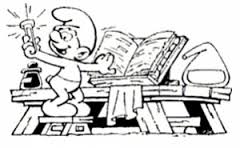 lázmérő, fogtömés, izzó
……………………………………………………………………..akkumulátor, benzin, sörét
……………………………………………………………………..gyufa, csont, üdítőital
…………………………………………………………………….vér, szög, meteorit
…………………………………………………………………….. 2. feladat (…../14pont)Kérdések a „leghűségesebb kísérőnkről”.A Hold az egyetlen olyan égitest a Földön kívül, amelyen ember is járt. A Holdon sokkal kisebb a gravitáció, mint a Földön, ezért ott egy lépés inkább ugráshoz hasonlít. Niel Amstrong és társai, akik már jártak a Holdon, különleges csizmát viseltek azért, hogy túlzottan ne szakadjanak el a felszíntől.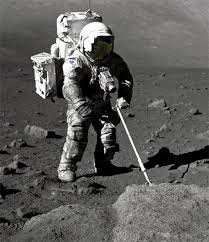 Milyen volt a csizmájuk? …………………………………………………………………………………………Ha felnéztek az égre, mindig másnak látjuk a Holdat.Mi az oka a fényváltozásainak?………………………………………………………………………………………………………………………………………………………………………………………………………………………………………………………………………………………………Soroljátok fel a holdfázisokat!1……………………………         2 ……………………………        3…………………………        4…………………………..A Hold fényváltozásai hány naponta ismétlődnek? ……………………………………………………………….Miért fordítja a Hold mindig ugyanazt az oldalát a Föld felé?……………………………………………………………………………………………………………………………………………….A Holdon két hétig van nappal, két hétig pedig éjszaka. Miért?………………………………………………………………………………………………………………………………………………..Már biztosan hallottatok a holdfogyatkozásról. Hogy jön létre?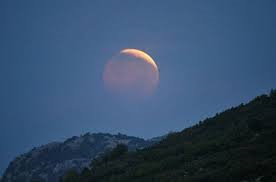 …………………………………………………………………………………………………………………………………………………………………………………………………………………………………………………………………………………………………………………… 3. feladat (……/43pont)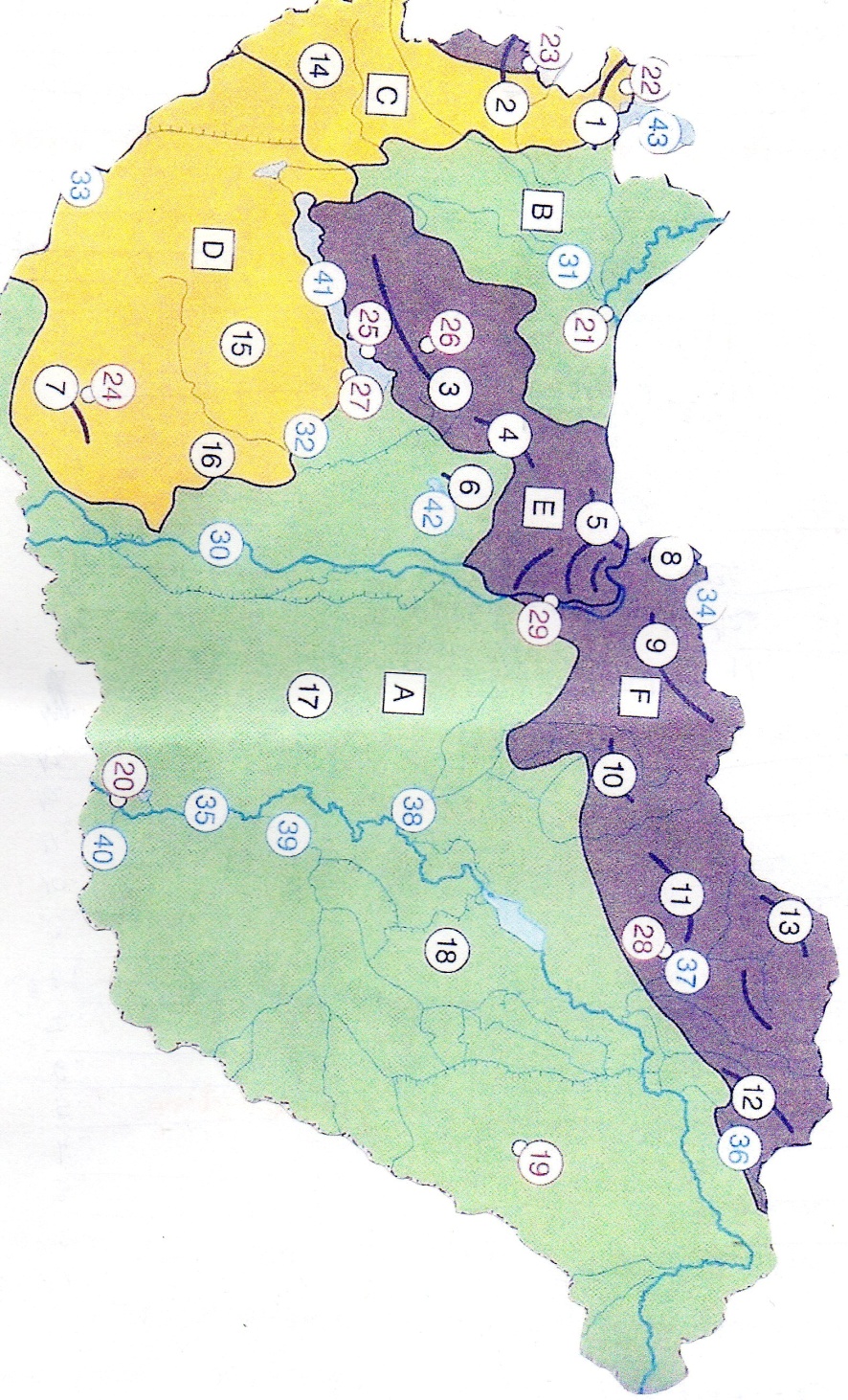 Nevezzétek meg a térképvázlatban számokkal és betűkkel jelölt nagytájakat, hegységeket, dombságokat, alföldi tájakat, folyókat és tavakat és városokat!Hegységek:     1. …………………………………			Folyók: 30. ……………………………	            2. …………………………………				31 ………………………………	            3. …………………………………				32. ………………………………	            4. …………………………………				33. ………………………………	            5. …………………………………				34. ………………………………	            6. …………………………………				35. ………………………………	            7. …………………………………				36. ………………………………	            8. …………………………………				37. ………………………………	            9. …………………………………				38. ………………………………	          10. ………………………………..				39. ………………………………	          11. ………………………………..				40. ………………………………	          12. ………………………………..			Tavak:	41. ………………………………	          13. ………………………………..				42. ………………………………Dombságok: 14. ………………………………..				43. ……………………………….	          15. ………………………………..	          16. ……………………………..									Nagytájak:Alföldi tájak: 	17. ……………………………..		A. …………………………………………………………		18. ……………………………...		B. …………………………………………………………Városok:	19. ………………………………		C. …………………………………………………………		20. ………………………………		D. …………………………………………………………		21. ………………………………		E. ………………………………………………………….		22. ………………………………		F. ………………………………………………………….		23. ………………………………		24. ………………………………		25. ………………………………		26. ………………………………		27. ………………………………		28. ………………………………		29. ………………………………							A következő feladatokban az Aggteleki Nemzeti Parkkal kapcsolatos kérdésekre kell válaszolnotok!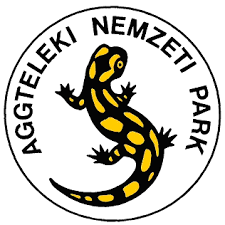  4. feladat (……./9pont)Nézzétek meg figyelmesen a csodálatos Baradla barlangban készült felvételt, és válaszoljatok a kérdésekre!https://www.youtube.com/watch?v=6wT7KZFs-QoMiért hozták elsősorban létre a nemzeti parkot?	…………………………………………………………………………………………………………………………………..	…………………………………………………………………………………………………………………………………..Hogyan keletkeznek a cseppkövek? ……………………………………………………………………………
……………………………………………………………………………………………………………………………………Hány barlang ismert a nemzeti park területén? ………………………………………………………….Hány kilométer hosszú? ……………………………………………………………………………………………..Mióta használja az ember? …………………………………………………………………………………………Mi az örök sötétségben élő ízeltlábú neve? ……………………………………………………………….Miért alkalmas koncertek rendezésére? …………………………………………………………………….
……………………………………………………………………………………………………………………………………  5. feladat (……/6pont)Válaszoljatok a kérdésekre!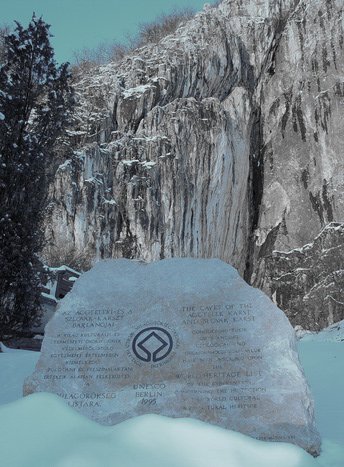 Mit jelent a képen a sziklára rajzolt jel, és mi a jelentősege?
………………………………………………………………………………………..………………………………………………………………………………………..………………………………………………………………………………………..………………………………………………………………………………………..Miért nem szabad megfogni a cseppköveket?	…………………………………………………………………………………………………………………………………Miért kell a barlangban minden esetben lekapcsolni a világítást, ha nincs látogató?
…………………………………………………………………………………………………………………………………..
…………………………………………………………………………………………………………………………………..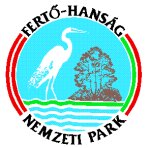  6. feladat (……/15pont)Karsztjelenségek. Magyarázzátok röviden a következő fogalmakat!  Hogyan jöttek létre?ördögszántás: ………………………………………………………………………………………………………..
keletkezése: ………………………………………………………………………………………………………………..
…………………………………………………………………………………………………………………………………….dolina: ………………………………………………………………………………...........................................	keletkezése: ……………………………………………………………………………………………………………zsomboly: ……………………………………………………………………………………………………………….
keletkezése: ………………………………………………………………………………………………………….......sztalaktit: …………………………………………………………………………………………………………………….
keletkezése: ………………………………………………………………………………………………………………..
…………………………………………………………………………………………………………………………………….sztalagmit: ………………………………………………………………………………………………………………….
keletkezése: ………………………………………………………………………………………………………………..
……………………………………………………………………………………………………………………………………. 7. feladat (……/7pont)Összefogás a hazai farkasok védelmében. Az utóbbi években újra megjelentek hazánk erdeiben régen eltűnt állatok, a szürkefarkas, a hiúz, és a barnamedve. WWF Magyarország és az Aggteleki Nemzeti Park Igazgatóság kutatási célú együttműködési szándéknyilatkozatot fogadott el a farkasok védelmében.  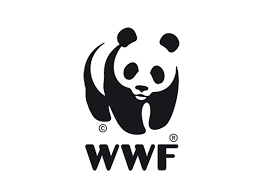 Ki az a neves sportoló, aki a farkasvédelmi programhoz hírnevét és arcát adta?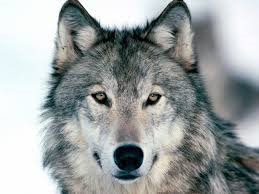 …………………………………………………………………………………………………Mely sportágban világbajnok?
…………………………………………………………………………………………………Hogyan csatlakozhat bárki a programhoz?…………………………………………………………………………………………………………………………………………………………………………………………………………………………………………………Miben segíti a támogatás a programot?………………………………………………………………………………………………………………………
……………………………………………………………………………………………………………………………………………………………………………………………………………………………………………….
………………………………………………………………………………………………………………………………………………………………………………………………………………………………………………
……………………………………………………………………………………………………………………………………………………………………………………………………………………………………………….
……………………………………………………………………………………………………………………….elérhető pontszám 100 pont			elért pontszám: …………………………….